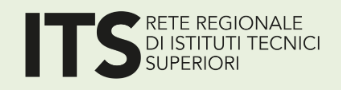 Allegato 2: Modulo da restituire al referente ITS con le indicazioni richieste per l’organizzazione dell’attività di orientamento progetto MIUR 2020--------------------------------------------------------------------------------------RETE REGIONALE DI ISTITUTI TECNICI SUPERIORI – ITS IstitutoResponsabile OrientamentoRecapitoClasse e indirizzo scolasticoData e orarioTipologia di orientamento: scegliere una o piùproposte indicate nella comunicazioneA) B) C) D)